MD- ZBROJI BROJEVE: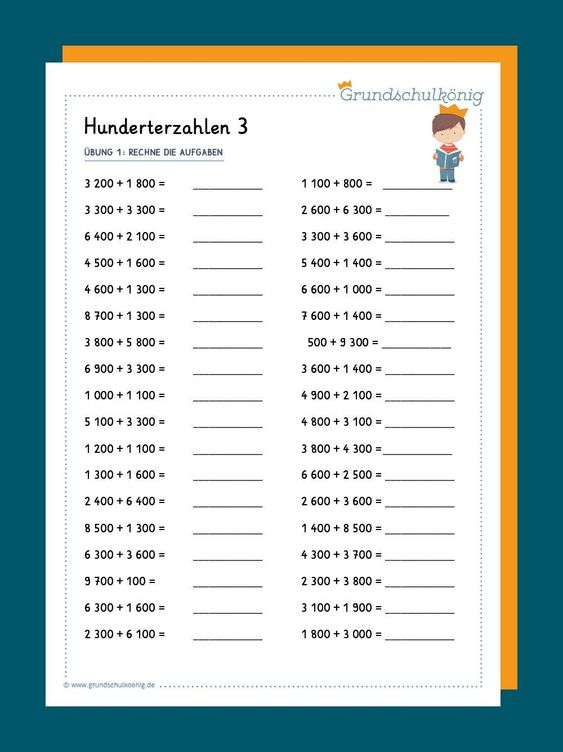 